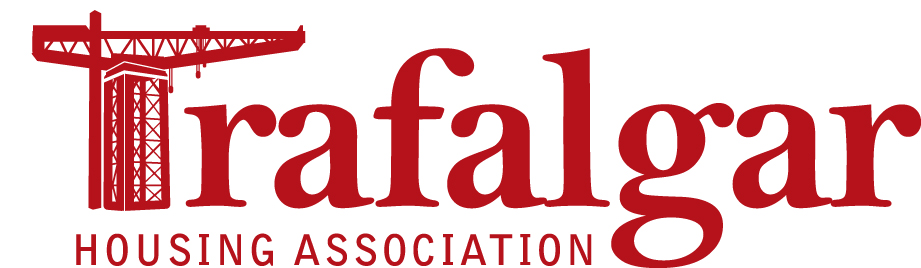 Committee Recruitment packFebruary 2020About housing associationsHousing associations provide housing, mainly for rent but also low cost housing for sale, shared equity and mid-market rent, for people across Scotland. Social rented tenants have Scottish Secure Tenancies (SST) and the housing stock is expected to meet the Scottish Housing Quality Standard (SHQS) and the Energy Efficiency Standard for Social Housing (EESSH). Housing associations are part of the social rented sector (along with councils) and provide homes for people who are in housing need. There are a wide range of housing associations – some very large, some small, some are based in specific geographical areas (e.g. part of a city or town or a rural area) whilst others specialise in providing housing for particular groups of people (such as older people or people with particular needs). Housing associations do not trade for profit and all of the income that they generate is used to meet their running costs and invest in their current and future activities.About Trafalgar Housing AssociationTrafalgar Housing Association is a small community-controlled housing association formed in 1990 with stock in Dalmuir and Radnor Park in Clydebank. With just over 300 properties we are West Dunbartonshire’s smallest housing association but we’re a highly performing housing association with high levels of tenant satisfaction. The Association is committed to providing the highest possible level of service to tenants whilst ensuring that our rent levels remain as affordable as possible. Our strategic directionWe recognise that for the next five years we need to ensure we continue to improve our governance, maintain service delivery and organisational performance. From our analysis of our operating environment, we know that there are some significant challenges ahead. We will continue to embed the improvements we have made, strengthen our collaboration and partnership working, seek to re-energise our tenant and community engagement activities and deliver tangible and positive social benefits. Strategic objectivesPeople: To support our tenants, residents, staff, volunteers and future service users and ensure we provide them with a vibrant community where they can realise their full potential. Performance: To maintain sector-leading performance throughout all KPIs and inspire full confidence from customers, and commitment from staff and volunteers.Property: To ensure that our principle assets, the homes which we manage and maintain, compare favourably with other housing options in terms of affordability and standards.Housing association governing bodiesAssociations are overseen by governing bodies, which draw its members from the Associations’ membership. Trafalgar’s governing body is referred to as the Management Committee. Committee members are not paid for their contribution, although out of pocket expenses are reimbursed.Regulation & governance of housing associationsThe Association is regulated by the Scottish Housing Regulator (SHR) and the charity regulator (OSCR). The Committee is expected to exercise proper control over Trafalgar’s activities and make decisions in the best interests of the Association, its tenants and others who use our services.Governance is the term used to describe the arrangements for leadership, direction and control within an organisation. Good governance means:Having a clear purpose, vision and values for the Association and knowing how the association will achieve thesePromoting the values of the Association and demonstrating the values of good governance through behaviour and conductMaking transparent decisions based on good quality information & adviceEnsuring legal & regulatory complianceEnsuring the Association is financially sound, identifying & reducing risk on an on-going basisHaving an effective partnership between Committee & senior staff with both working together effectively in clearly defined rolesDemonstrating mutual respect, integrity, openness and accountabilityTaking account of tenants & other stakeholders, and understanding their priorities & needsEnsuring all Committee members and senior officers have the skills & knowledge to be effective.Summary of Committee member roles & responsibilitiesThe key roles and responsibilities associated with being a Committee member of Trafalgar Housing Association are:To set the strategic direction for TrafalgarTo ensure that Trafalgar is managed efficiently, effectively and in line with the requirements of the law, regulatory bodies and best practiceTo ensure that risks to the organisation are understood and that arrangements are in place to properly manage themTo act only in the interests of TrafalgarTo uphold the reputation, values and objectives of TrafalgarTo ensure the Association is accountable to members, tenants and other stakeholders.Key roles and responsibilitiesThe roles and responsibilities associated with being a Committee member of Trafalgar Housing Association are:To lead the AssociationTo set and oversee the long-term strategic direction for the AssociationTo ensure that the Committee fulfils its duties and responsibilities for the proper governance of the AssociationTo determine and regularly review the Association’s values, strategic aims and performance standardsTo promote and uphold the Association’s valuesTo ensure the Association is adequately resourced to achieve its objectives, meet its obligations and to ensure financial viabilityTo ensure tenants’, and other stakeholders’, views, priorities and needs are taken account of in respect of Association policies, rents, service charges and servicesTo regularly review and approve policies to allow the organisation to achieve its objectivesTo ensure that performance is monitored and managedTo ensure management and mitigation of any risk to the AssociationTo ensure that the Association operates within, and is compliant with, the relevant legal, financial and regulatory frameworks.The Role specification, Expectations of Committee members and What you can expect from Trafalgar are set out in Appendix 1, 2 and 3 respectively.Appendix 1Role specificationAppendix 2Expectations of Committee membersCommittee members are expected to:Attend and be well prepared for meetings Contribute effectively to discussions and decision-makingContribute to annual reviews of the association’s performance, activities and progressTake part in training and other learning opportunitiesTake part in an annual review of the effectiveness of the association’s governance and an annual appraisal of your individual contribution to that governanceMaintain and develop your knowledge of relevant issues and the wider housing sectorRepresent the association positively and effectivelyRespect and maintain confidentiality of informationTreat colleagues with respect and help ensure effective working relationships within the Committee and between the Committee and staffRegister any relevant interests as soon as they arise.Appendix 3What you can expect from Trafalgar HAGoverning body members undertake their role on a voluntary basis and do not receive payments for their duties. However, all reasonable travel and other expenses (including child care) are paid. In return for your commitment and time, Trafalgar HA will provide you with:Clear guidance and information on your responsibilities and the work of the AssociationInduction into the activities of Trafalgar HA and the social housing sector generallyReports for meetings which are clearly written (and presented) and which are circulated a week in advanceThe opportunity to develop your knowledge and skills about housing and the wider environment; about your role as an employer and as a governing body memberThe experience of working in a teamThe opportunity to meet other people with a wide variety of backgrounds, skills and interestsThe opportunity to network with other housing association members and participate in seminars and conferencesClear support, professional advice and guidance from senior staff to ensure your decisions are informed and transparentAn opportunity to make a difference to the communities we work in.Knowledge & experienceEssentialDesirableUnderstanding of governance and role of the Committee member*Understanding of current issues in housing*Understanding of the social, economic and/or political environment within which Trafalgar operates*Understanding of regulatory and legal frameworks*Understanding of customer care and service delivery*Understanding of Human Resources*Understanding of accountancy, financial planning, budgeting*Understanding of health and safety*Skills & abilitiesEssentialDesirableAbility to make a constructive contribution to meetings and make decisions in the best interests of the Association*Ability to understand complex issues including financial information*Good interpersonal and communication skills*Ability to work as a member of a team with other Committee members*Ability to attend Committee meetings, training and development events and other corporate activities*Personal qualitiesEssentialDesirableCommitment to the visions and values of Trafalgar*Acting at all times in the best interests of Trafalgar*Commitment to equality and diversity in employment and service delivery*High standards of personal and professional integrity*High level of personal drive*Meeting the standards set out in Trafalgar’s Code of Conduct*Developing the skills and knowledge you bring to your role as a Committee member*Making sure that you base your decisions on facts and evidence*Declaring any relevant interests*Respecting the confidentiality of information you receive in your role as a Committee member*